GUÍA DE LENGUAJE¿Qué necesito saber?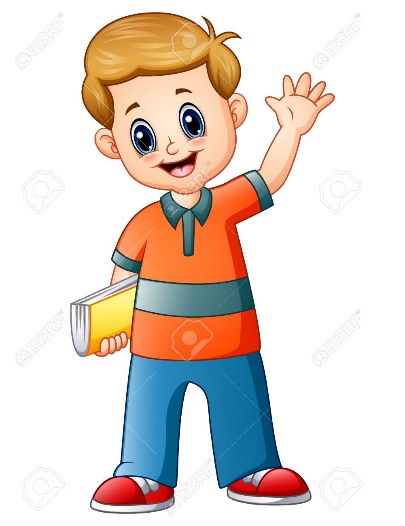 Entonces: Reconocer es: Examinar con cuidado y atención.Entendemos que las letras forman el abecedario y forman palabras.las sílabas, son conjuntos de dos o tres letras. Cuando escribimos representamos las palabras.Pon atención al video que se enviará al WhatsApp antes de desarrollar la guía.¡Comencemos la clase!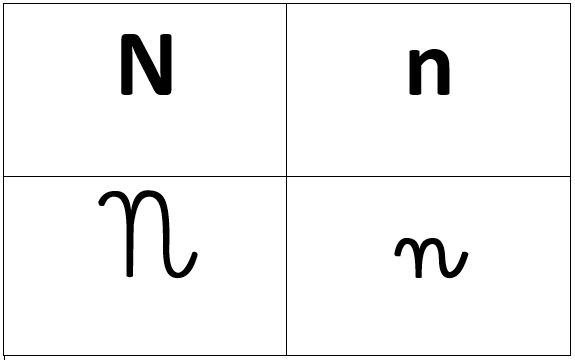 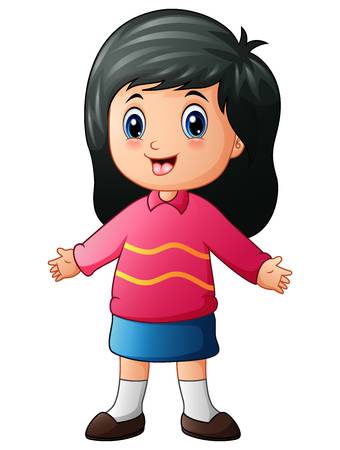 Diferentes formas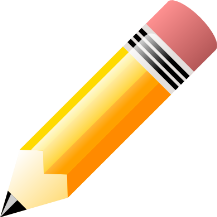 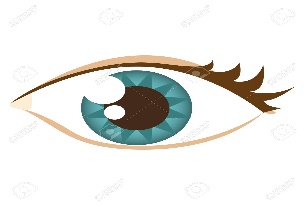 Cuando la letra n, se une a una vocal se forman sílabas que suenen así.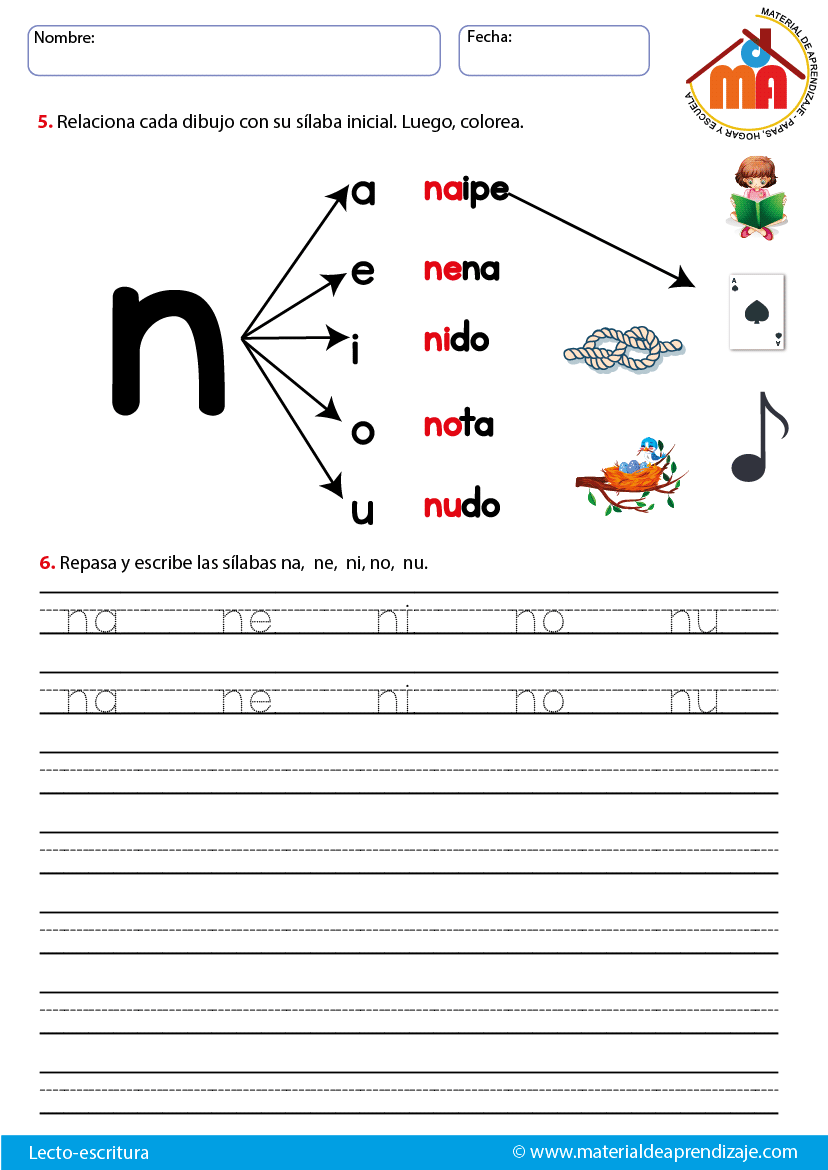 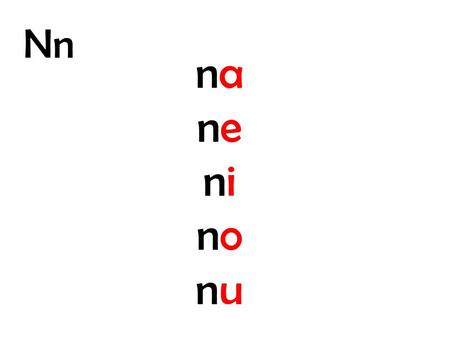 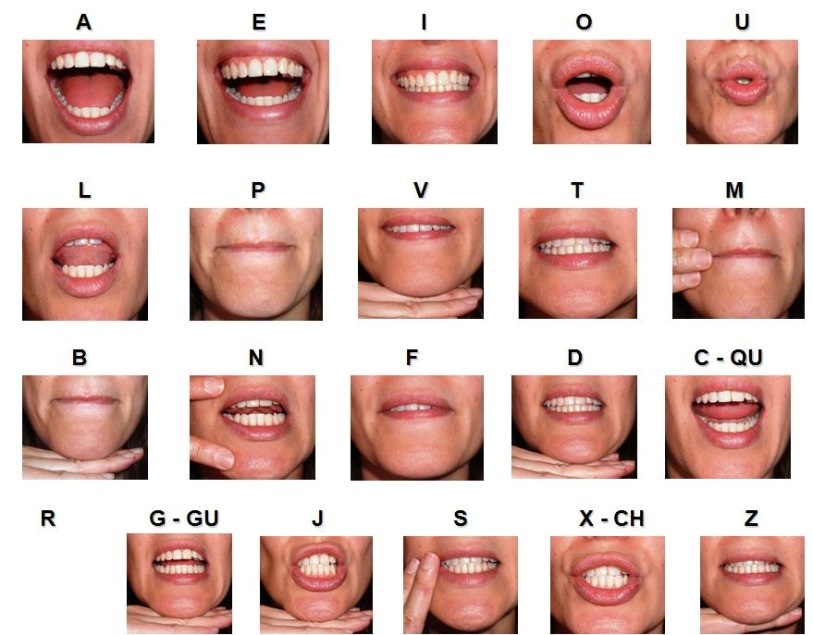 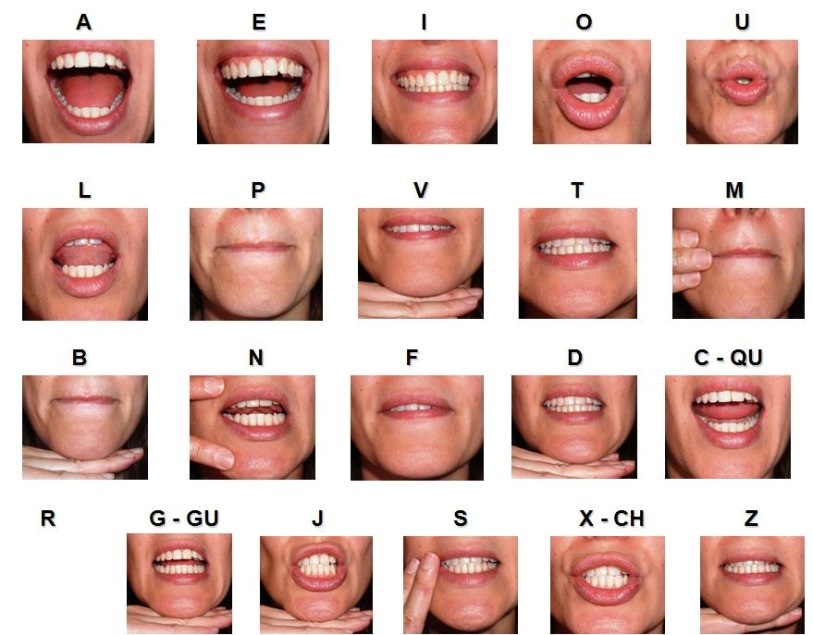 ¡A TRABAJAR!Hoy trabajaremos en el cuaderno de lenguaje, para esto pide a un adulto que escriba cada instrucción en la que trabajaremos hoy.1-Observa las letras n mayúscula y minúsculas n y escríbela en tu cuaderno de lenguaje, en cuatro líneas como muestra el ejemplo.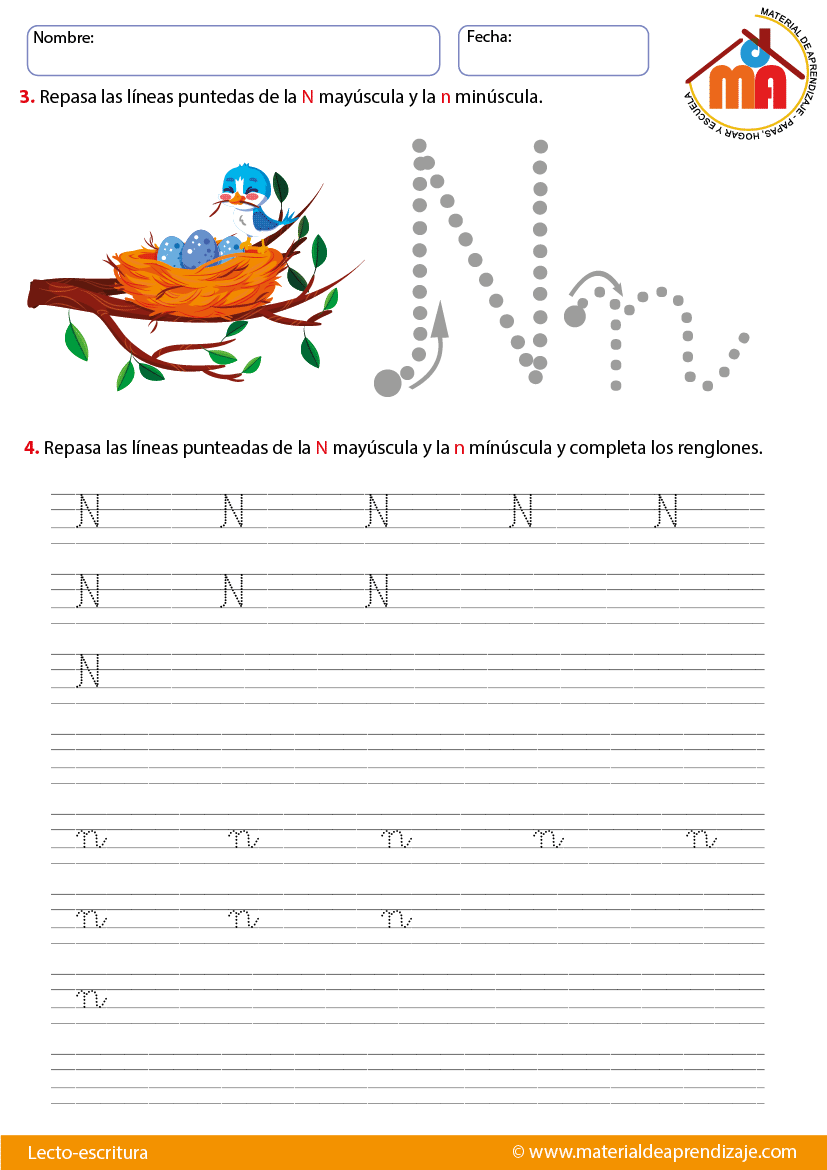 2-Ahora escribe las sílabas na, ne , ni, no , nu en el cuaderno y luego lee en voz alta.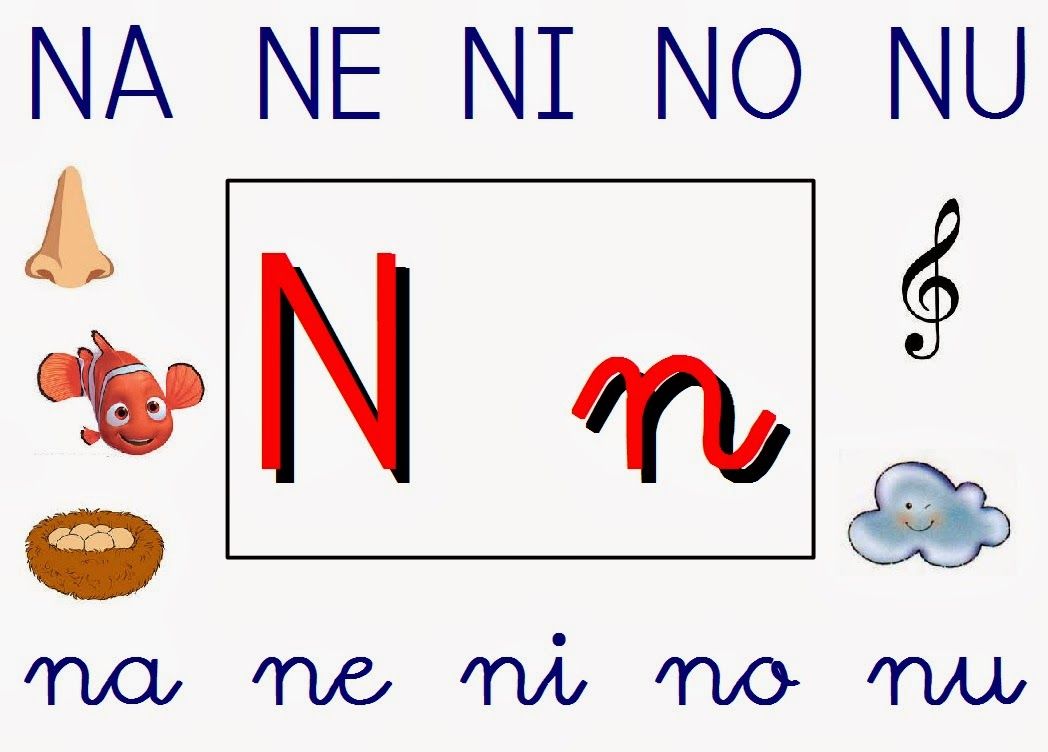 3. colorea, corta y pega los dibujos que corresponden con N , n 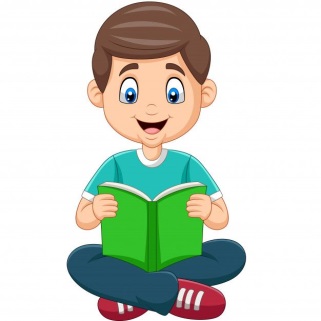 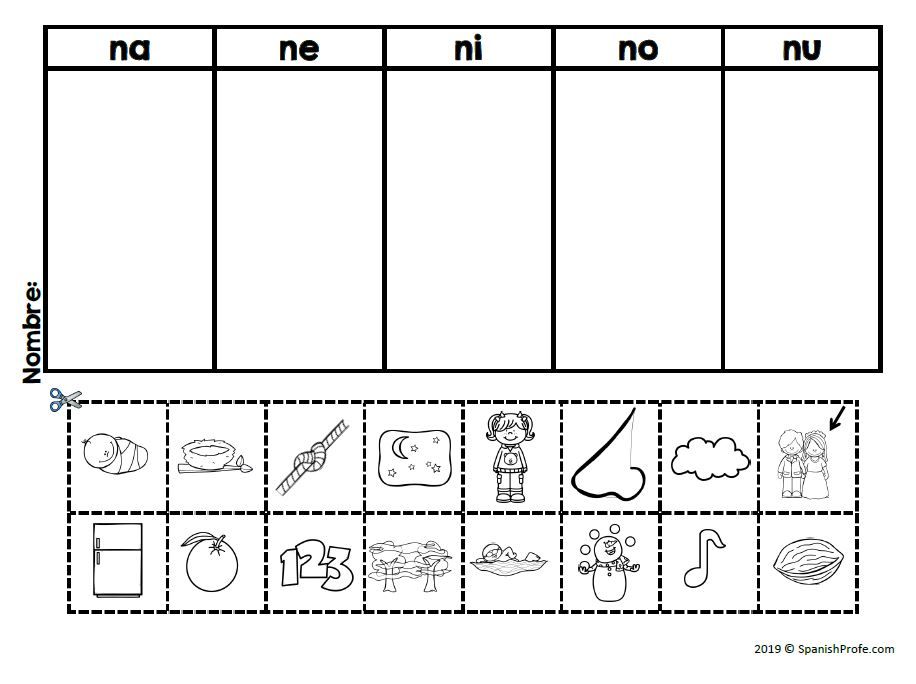 Escribe en tu cuaderno tres palabras que inicie con la letra n con la ayuda de un adulto. EjemploCompleta con la silaba que falta en cada palabra. Observa el Ejemplo: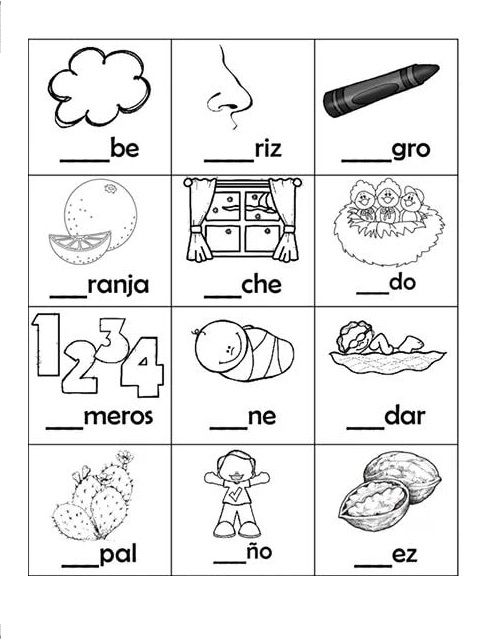 TICKET DE SALIDA clase  Lenguaje semana 13NOMBRE: ___________________ FECHA: _____________ CURSO: 1ºResponde aquí el ticket de salida.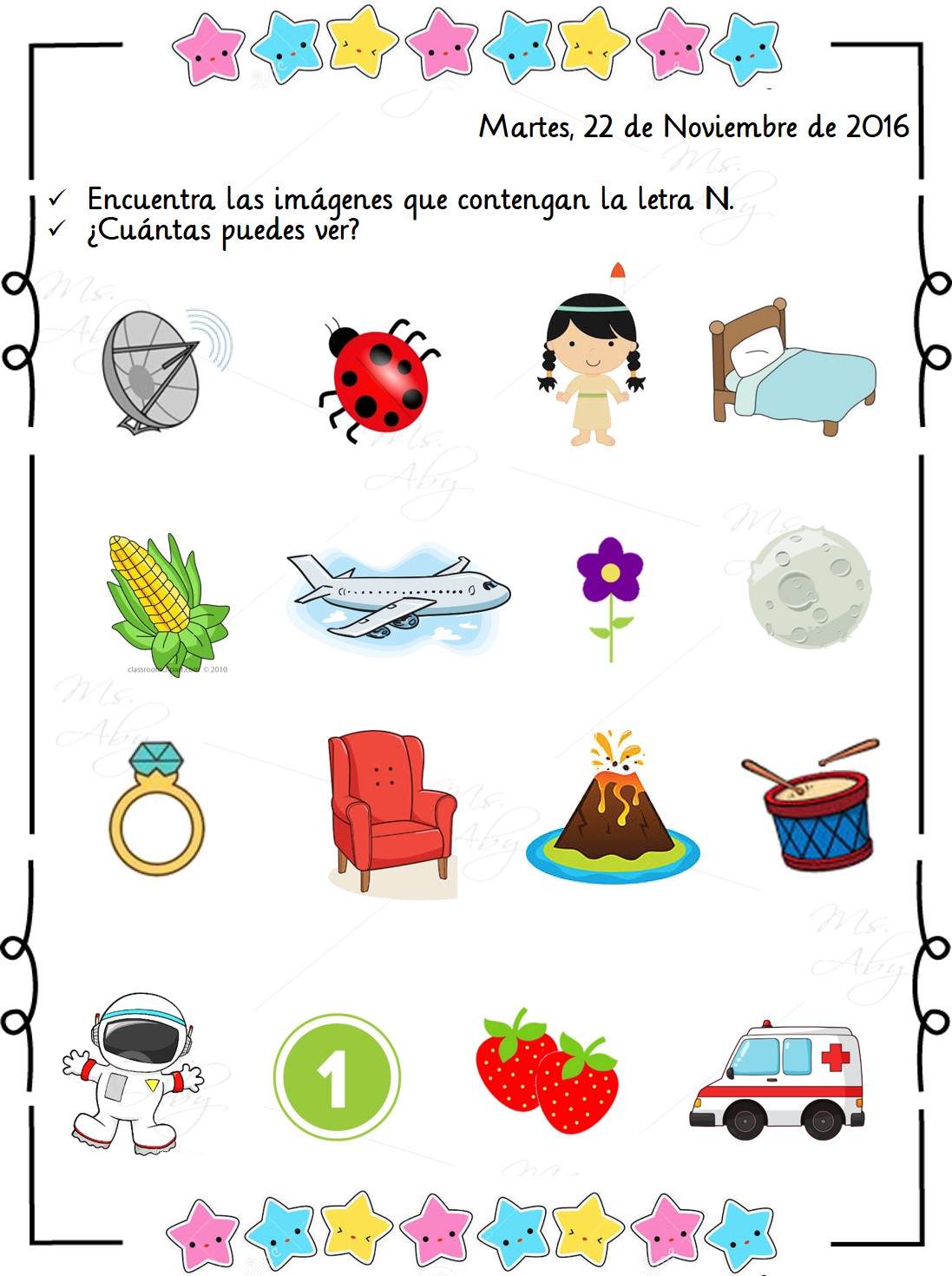 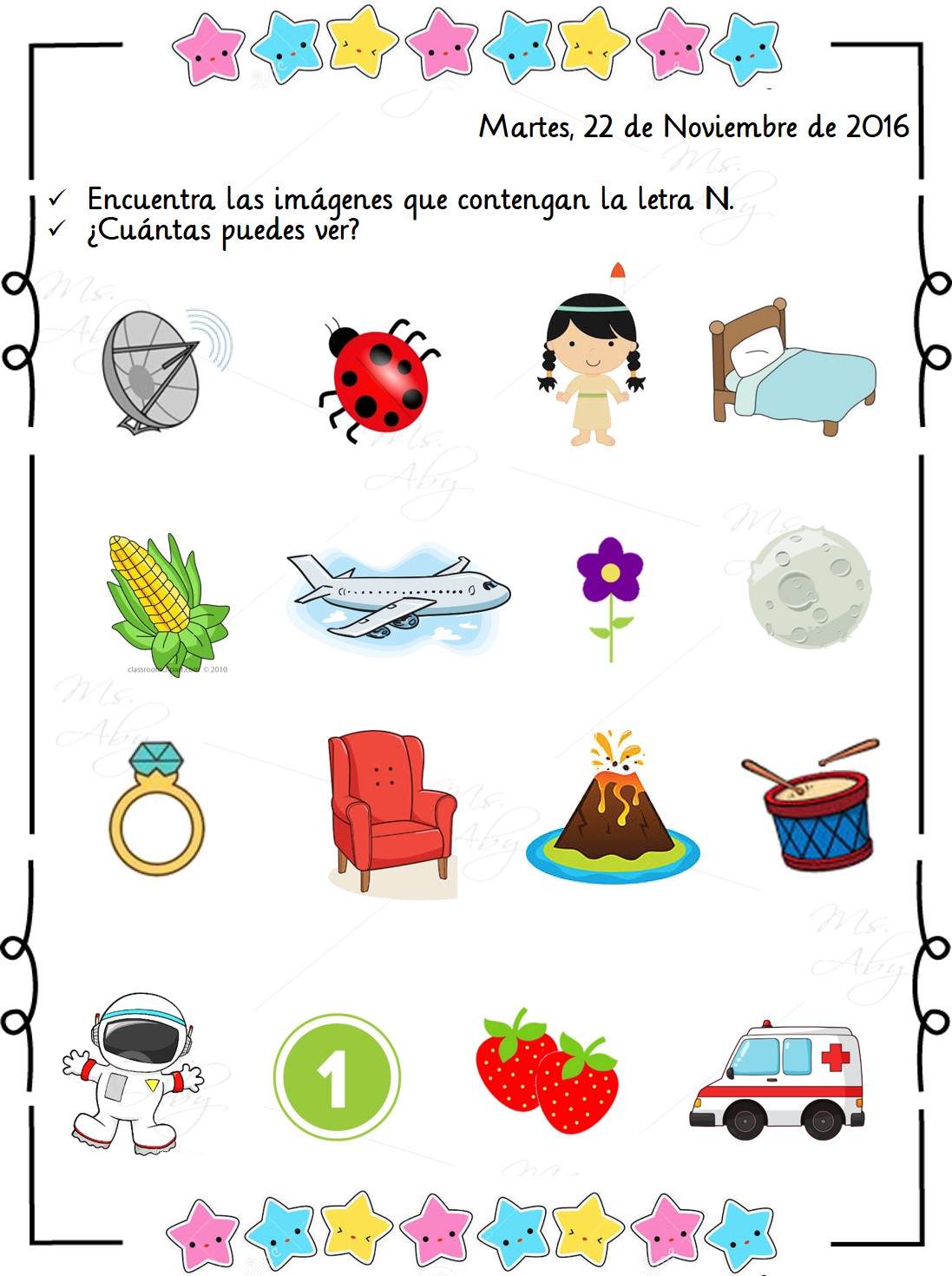 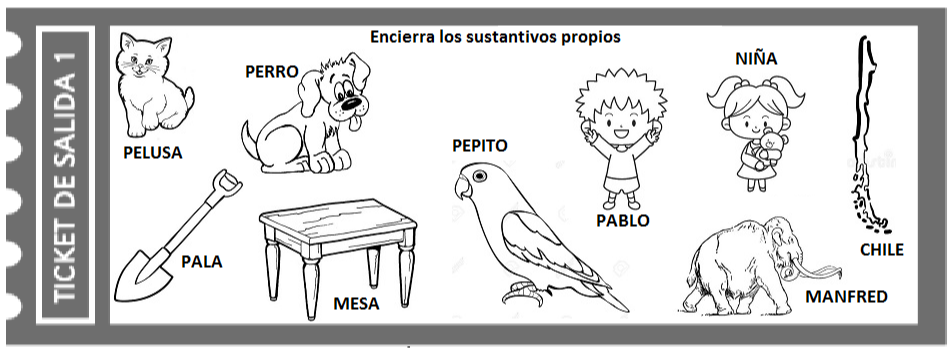 Ahora trabajaremos en el texto ¡Ya sé leer!  de color rojo.Con ayuda de un adulto lee y desarrolla las tres actividades del principito.Responde en voz alta.¿Qué he aprendido? ¿Qué fue lo que más te costó? Por qué?TOMA UNA FOTO AL TICKET SE SALIDA Y ENVIALO A TU PROFESORA   WhatsApp +5698414338.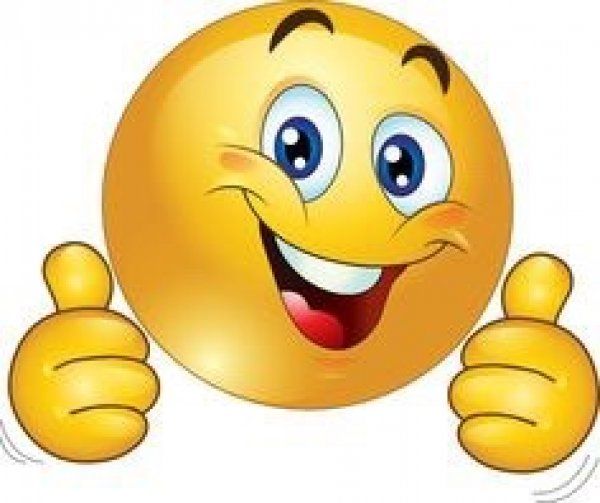 Nombre:Curso: 1°   Fecha: semana N°13¿QUÉ APRENDEREMOS?¿QUÉ APRENDEREMOS?¿QUÉ APRENDEREMOS?Objetivo (s): OA2- OA4-OA13- Objetivo (s): OA2- OA4-OA13- Objetivo (s): OA2- OA4-OA13- Contenidos: 1.- Letra n2- Sílabas na, ne, ni, no, nu.3-Reconocimiento y escritura de la silabas y palabras.Contenidos: 1.- Letra n2- Sílabas na, ne, ni, no, nu.3-Reconocimiento y escritura de la silabas y palabras.Contenidos: 1.- Letra n2- Sílabas na, ne, ni, no, nu.3-Reconocimiento y escritura de la silabas y palabras.Objetivo de la semana: Reconocer letra n y sus sonidos silábicos, leyendo el fonema y realizando grafemas observando guía y trabajando en el cuaderno, complementando con video educativo.Objetivo de la semana: Reconocer letra n y sus sonidos silábicos, leyendo el fonema y realizando grafemas observando guía y trabajando en el cuaderno, complementando con video educativo.Objetivo de la semana: Reconocer letra n y sus sonidos silábicos, leyendo el fonema y realizando grafemas observando guía y trabajando en el cuaderno, complementando con video educativo.Habilidad: Reconocer.Habilidad: Reconocer.Habilidad: Reconocer.1-Nido 2.3.4. 